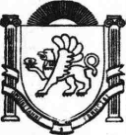 АДМИНИСТРАЦИЯ ЗЫБИНСКОГО СЕЛЬСКОГО ПОСЕЛЕНИЯБЕЛОГОРСКОГО  РАЙОНА  РЕСПУБЛИКИ КРЫМ  ПОСТАНОВЛЕНИЕ 05 апреля2018 г	 с. Зыбины 		 №20ОБ УТВЕРЖДЕНИИ ФОРМЫ КНИГИ РЕГИСТРАЦИИ НАДМОГИЛЬНЫХ СООРУЖЕНИЙ (НАДГРОБИЙ) И ПОРЯДКА ВЕДЕНИЯ КНИГИ РЕГИСТРАЦИИ НАДМОГИЛЬНЫХ СООРУЖЕНИЙ (НАДГРОБИЙ)
В соответствии с ч.5 ст.22 Закона Республики Крым от 30.12.2015№ 200-ЗРК/2015 «О погребении и похоронном деле в Республике Крым», Федеральным законом от 12.01.1996 №8-ФЗ «О погребении и похоронном деле», Уставом муниципального образования Зыбинское сельское поселение Белогорского района Республики Крым ПОСТОНОВЛЯЕТ:
 1. Утвердить форму книги регистрации надмогильных сооружений (надгробий) согласно приложению №1.2. Утвердить Порядок ведения книги регистрации надмогильных сооружений (надгробий) согласно приложению N 2. 	3. Настоящее постановление вступает в силу со дня его официального обнародования и подлежит размещению на официальной странице муниципального образования Зыбинское сельское поселение Белогорского  района  на  портале  Правительства  Республики   Крым   rk.gov.ru  в разделе  «Белогорский район. Муниципальные образования района. Зыбинское сельское поселение»,  на сайте администрации Зыбинского сельского поселения в сети Интернет ( зыбинское-сп.рф.) и  на информационном стенде Зыбинского сельского совета по адресу: ул. Кирова 13, с. Зыбины . 4. Настоящее постановление вступает в силу с момента его обнародования.5.  Контроль за исполнением настоящего постановления оставляю за собой. Председатель Зыбинского сельского совета-глава администрации Зыбинского  сельского поселения 			 Т.А.КнижникПриложение N 1
к постановлению администрации
Зыбинского  сельского поселения
от  05.04. 2018 года № 20ФОРМА КНИГИ РЕГИСТРАЦИИ НАДМОГИЛЬНЫХ СООРУЖЕНИЙ (НАДГРОБИЙ)
Титульный лист:
Администрация муниципального образования Зыбинское сельское поселение Белогорского района Республики Крым

КНИГА РЕГИСТРАЦИИ НАДМОГИЛЬНЫХ СООРУЖЕНИЙ (НАДГРОБИЙ) N ___
_________________________________ ___________________________________

(наименование населенного пункта) (наименование кладбища)

Начата "__"__________ 20__ г.

Окончена "__"________ 20__ г.Таблица Приложение N 2
к постановлению администрации
Зыбинского  сельского поселенияот  05.04.2018 года № 20Приложение N 2. ПОРЯДОК ВЕДЕНИЯ КНИГИ РЕГИСТРАЦИИ НАДМОГИЛЬНЫХ СООРУЖЕНИЙ (НАДГРОБИЙ)
1. Каждое надмогильное сооружение (надгробие), установленное на территории кладбища, регистрируется лицом, ответственным за ведение книг регистрации надмогильных сооружений (надгробий), назначенным главой администрации муниципального образования Зыбинское сельское поселение Белогорского района Республики Крым, в книге регистрации надмогильных сооружений (надгробий) (далее - Книга).Книга ведется по форме, утвержденной настоящим постановлением администрации муниципального образования Зыбинское сельское поселение Белогорского района Республики Крым.
2. Книга должна быть пронумерована, прошнурована и скреплена подписью главы администрации Зыбинское сельское поселение Белогорского района Республики Крым и печатью 	администрации.
Книга является документом строгой отчетности и относится к делам постоянного срока хранения.
3. На каждое кладбище ведется отдельная Книга со своим порядковым номером. Порядковая нумерация книги начинается с цифры "1" и должна быть непрерывной и единой. Для крупных кладбищ допускается ведение нескольких Книг в зависимости от территориального деления кладбища. При этом должна применяться дробная нумерация.
4. Книга имеет титульный лист, на котором указываются слова "Книга регистрации надмогильных сооружений (надгробий)", номер книги, наименование администрации Зыбинского сельского поселения Белогорского района Республики Крым, наименование населенного пункта, название кладбища, временной период ведения данной книги.5. Книгу можно заполнять от руки, как чернилами, так и шариковой ручкой. Внесение записи в Книгу производится в день установки и (или) регистрации надмогильного сооружения (надгробия).В Книге не должно быть помарок и подчисток. Если при записи допущены неточности, ответственное за ведение Книги лицо ставит отметку, содержащую слова "Исправленному верить", дату, личную подпись.6. Книга, законченная делопроизводством, до ее сдачи на постоянное хранение в архивный отдел (муниципальный архив) администрации Белогорского района Республики Крым хранится в течение срока ведомственного хранения в администрации Зыбинского сельского поселения Белогорского района Республики Крым в условиях, исключающих ее порчу 	или 	утрату.

Ведомственное хранение Книги осуществляется в течение сроков, установленных соответствующей инструкцией по хранению архивных документов, образующихся в процессе деятельности органов местного самоуправления с указанием сроков хранения.7. По истечении срока ведомственного хранения Книги передаются архивный отдел (муниципальный архив) администрации Белогорского района Республики Крым в соответствии с Инструкцией по делопроизводству в администрации муниципального образования Зыбинское сельское поселение Белогорского района Республики Крым.8. Сведения, содержащиеся в Книге, в пределах срока ведомственного хранения, предоставляются в порядке, предусмотренном действующим законодательством.9. Ответственное за ведение Книги лицо несет персональную ответственность за ведение Книги,  достоверность заносимых сведений и сохранность Книги.Председатель Зыбинского сельского совета-глава администрации Зыбинского сельского поселения  								Т.А. Книжник№ регистрацииФИО захороненногоНомер квартала (сектора, участка)Дата установкиГабаритные размерыМатериалИзготовитель надгробияНомер разрешения на установку надгробия, ФИО лица, ответственного за захоронение12345678